Guía de Aprendizaje: Lenguaje Y Comunicación.I Unidad: ¿Qué sorpresas encontrarás en la escuela?Objetivo: Desarrollar la habilidad de coordinación, agilidad y aprendizajes de trazos necesarios para la producción de letras, a través de diferentes ejercicios de coordinación motora y visual.Instrucciones: Escucha atentamente cada indicación, utiliza lápices de colores para el trazo de las líneas, puedes colorear las imagines se lo deseas (las que no están trazadas), luego dobla y pega en tu cuaderno de lenguaje.1.- Reconocer e identificar las letras altas del alfabeto, coloréalas y luego represéntalas en las líneas de caligrafía según corresponda.  (B – D –F – H – K – L –T)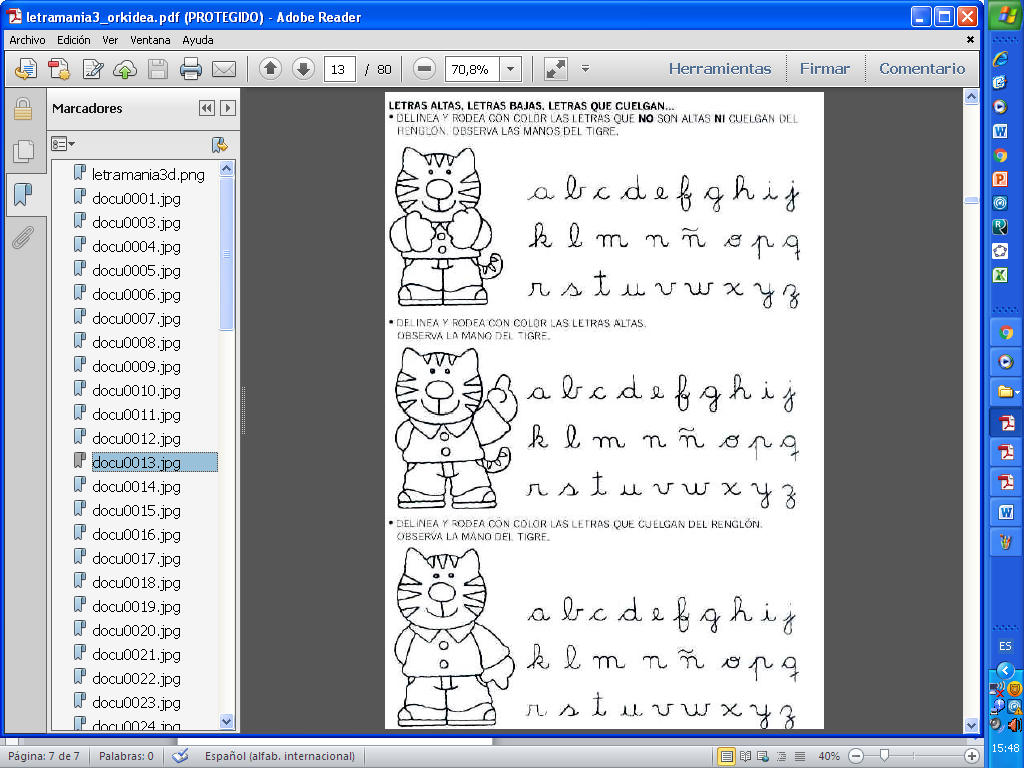 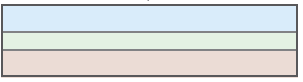 2.- Reconocer e identificar las letras bajas del alfabeto, coloréalas y luego represéntalas en las líneas de caligrafía según corresponda. (A- C –E –I –M –N –Ñ –O –R –S –U –V –W -X)3.- Reconocer e identificar las letras con cola del alfabeto, coloréalas y luego represéntalas en las líneas de caligrafía según corresponda. (G- J – P – Q –Y - Z)4.- Reconocer, delinea cada letra del abecedario según las siguientes indicaciones: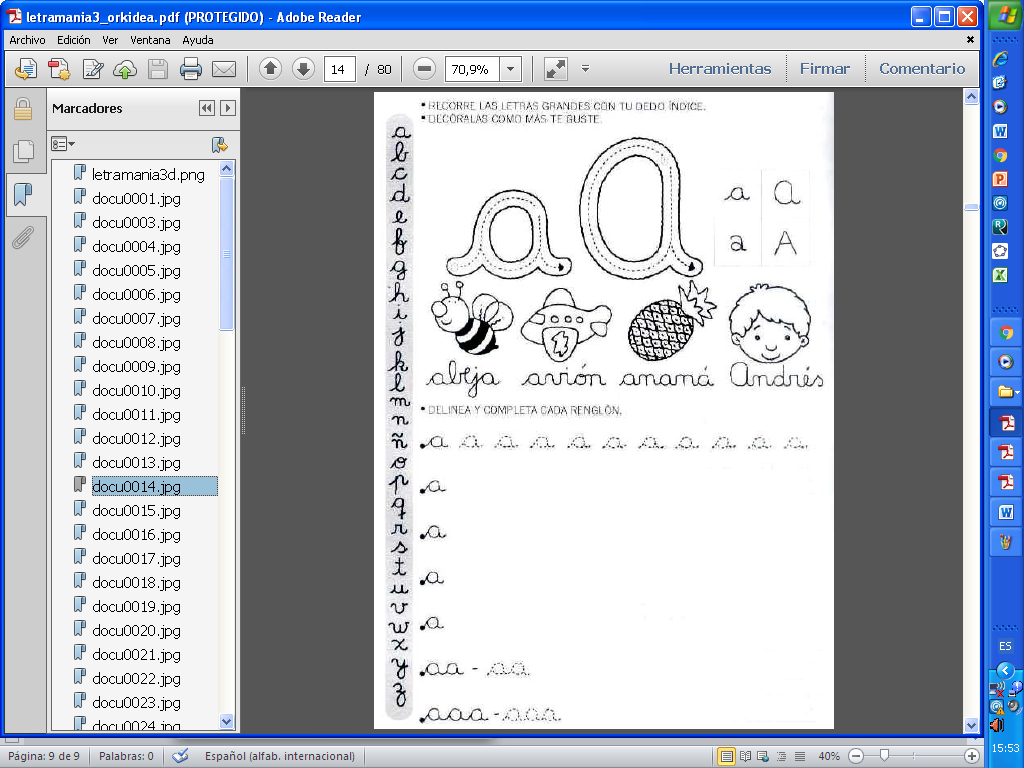 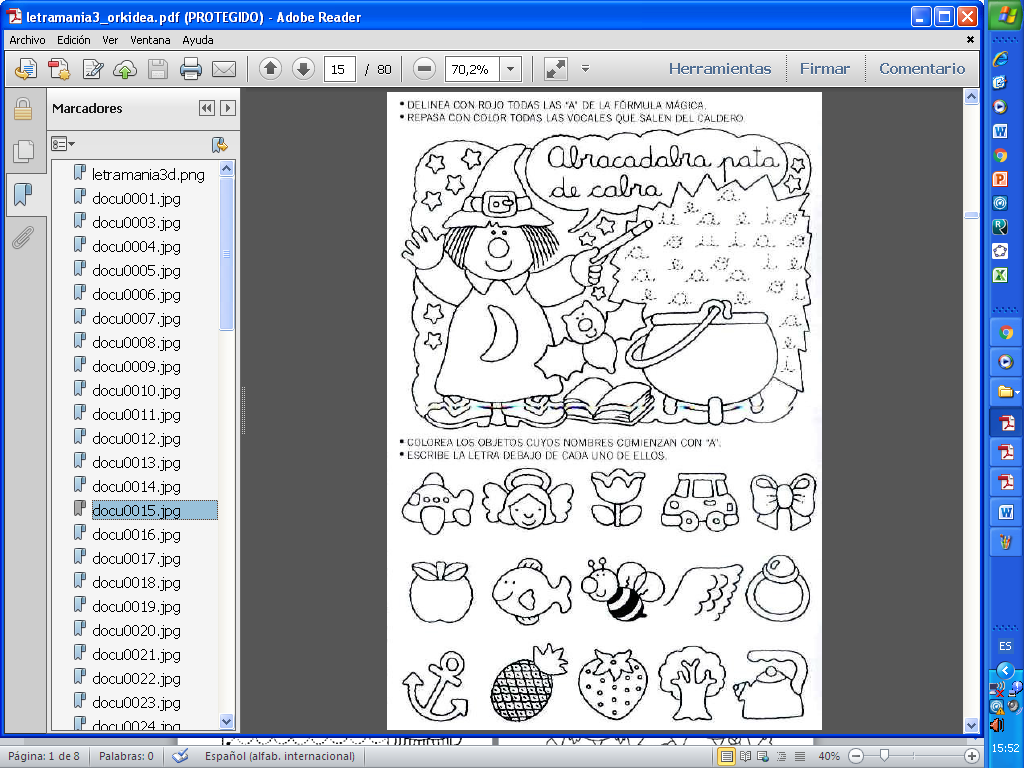 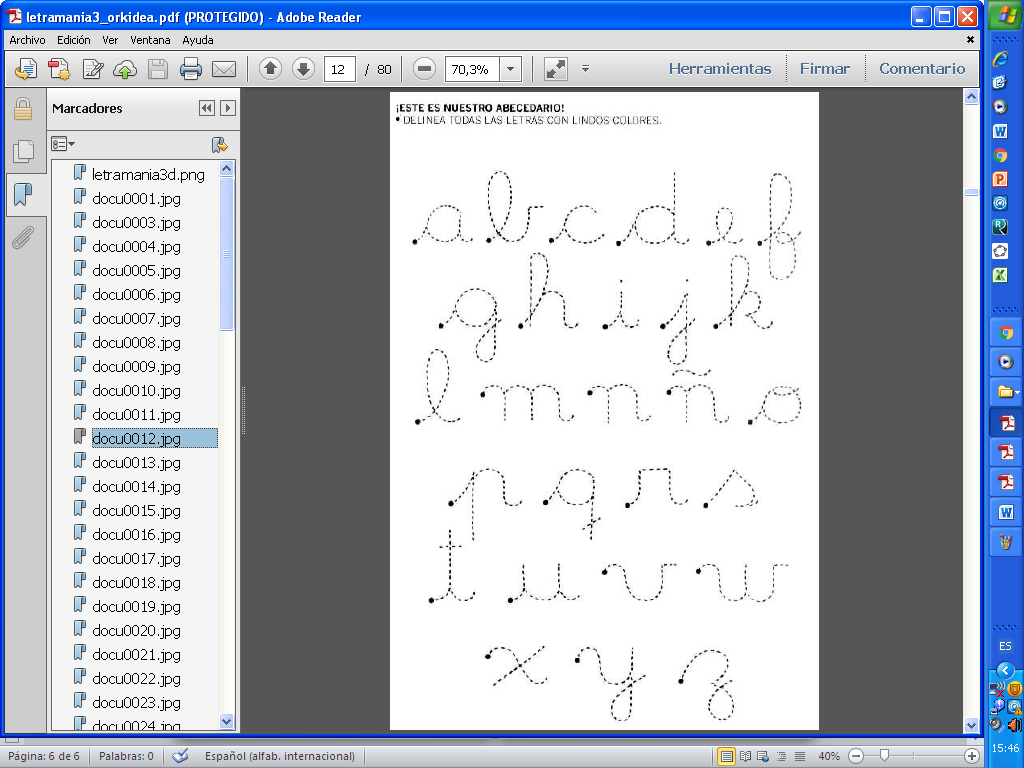 